FAMILY MATTERS EVERY CHILD.  EVERY PARENT.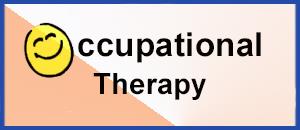 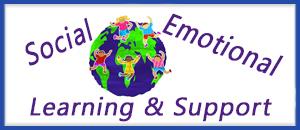 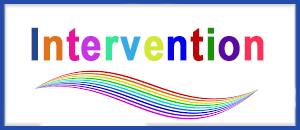 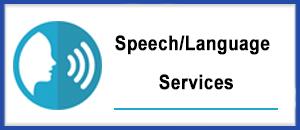 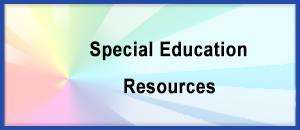 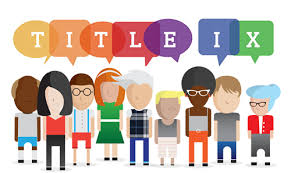 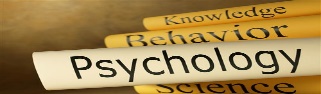 Why is my child struggling in school?When children are struggling in school, it’s important to find out why. It may be that a disability is affecting your child’s educational performance. If so, your child may be eligible for special education and related services that can help. To learn more about special education, keep reading so you can learn how you and the school can work together to help your child.As a first step, the school may need to try sufficient interventions in the regular education classroom and modify instructional practices before referring your child for special education evaluation.What is special education?Special education is instruction that is specially designed to meet the unique needs of children who have disabilities. Special education and related services are provided in public schools at no cost to the parents and can include special instruction in the classroom, at home, in hospitals or institutions, or in other settings. This definition of special education comes from IDEA, the Individuals with Disabilities Education Act. This law gives eligible children with disabilities the right to receive special services and assistance in school.More than 6.8 million children ages 3 through 21 receive special education and related services each year in the United States. Each of these children receives instruction that is specially designed to meet his or her unique needs (that result from having a disability); and to help the child learn the information and skills that other children are learning in the general education curriculum.Who is eligible for special education?Children with disabilities are eligible for special education and related services when they meet IDEA’s definition of a “child with a disability” in combination with state and local policies. IDEA’s definition of a “child with a disability” lists 13 different disability categories under which a child may be found eligible for special education and related services.Autism				DeafnessDeaf-blindness			Hearing impairmentIntellectual disabilities			Multiple disabilitiesOrthopedic impairment		Other health impairmentSerious emotional disturbance		Traumatic brain injurySpeech/language impairment		Specific learning disabilityVisual impairment, including blindnessTO BE CONTINUED ON NEXT EDITIONWHAT CHALLENGES DOES YOUR CHILD EXPERIENCE?Does your child have difficulties with day-to-day activities at home, school, or in the community? Do they experience challenges that do not affect most typically developing children? If so, an occupational therapist may be able to help your child.  Occupational therapy is a treatment that supports a child and their family when they experience difficulties in the areas outlined below. DEVELOPMENTAL DELAYDevelopmental delay means that a child is behind in developing skills that are common during a particular age or during a particular time period. A developmental delay, however is more than being a little behind other child in a skill; it is being behind in a combination of skills or not meeting development milestones. These are examples of developmental delays:Not reaching developmental milestones of sitting, crawling, and walkingNot learning at an age appropriate levelNot developing age appropriate play and social skillsFINE MOTOR SKILLSFine motor skills are small movements made with fingers, toes, wrists, lips, and tongue, like holding a small object or picking up a spoon. If your child is struggling with fine motor skills, they may have difficulty with one of these actions:Manipulating toys and puzzlesHolding a pencilUsing silverware or straws at an age-appropriate timeUsing scissorsUsing zippers, buttons, shoelacesColoring, drawing, tracing, prewriting shapesPoor handwriting, letter/number formationNot developing a hand dominance at an age-appropriate timeAvoiding tasks and games that require fine motor skillsMOVEMENT, STRENGTH, & BALANCE DEVELOPMENT (GROSS MOTOR SKILLS)Gross motor skills help us move and coordinate our arms, legs, and other body parts. They involve larger muscles that help us control our body. A child who is behind in movement, strength, and/or balance may appear clumsy or uncoordinated. They may also have difficulty with these things:Going up and down stairs at an age appropriate timeCoordinating both sides of the bodyUnderstanding the concept of right and leftPoor ball skillsPoor balanceTheir muscle tone, or muscle tension and resistance, could be higher or lower than the appropriate developmental milestone. They might also:be fearful of feet leaving the grounddoesn't cross midline of his or her body during play and school tasksavoids tasks and games that require gross motor skillsVISUAL PROCESSINGVisual processing is the process we use to make sense of what we see. It is a process in our brain that interprets visual information. If your child has difficulty with one of these things, they may have difficult with visual processing:Difficulty with the spacing and sizes of lettersDifficulty with recognizing lettersDifficulty with copying shapes or lettersDifficulty with visual tracking and crossing midlineDifficulty finding objects among other objectsDifficulty with copying from the board or another paperDifficulty with the concept of right and leftYour child may lose his or her place when reading or copying from the board or may have poor eye contact.ORAL MOTOR / ORAL SENSORYOral motor or oral sensory skills are control of muscle movements in the face and oral area, such as the lips, jaw, tongue, and soft palate. Delayed oral motor and sensory skills can show in one or more of these ways:Excessive droolChews food in the front of the mouth, rather than on the molarsDifficulty using a cup at an age-appropriate timeDifficulty with drinking from a straw at an age-appropriate timeLengthy bottle or breast feedingsTiredness after eatingBaby loses excessive liquid from his or her lips when bottle or breast feedingChild loses excessive liquid or food from his or her mouth when drinking or chewingChild appears to be excessively picky when eating, only eating certain types or textures of foodChild excessively mouths toys or objects beyond an age-appropriate timeSENSORY PROCESSINGSensory processing is making sense of information that we receive through our senses, like sound and smell. Your child may be oversensitive to things around them and show the following symptoms:Overly sensitive or heightened reactivity to sound, touch, or movementUnder-responsive to certain sensations (e.g., high pain tolerance, doesn't notice cuts/bruises)Constantly moving, jumping, crashing, bumpingEasily distracted by visual or auditory stimuliEmotionally reactiveDifficulty coping with changeInability to calm self when upsetSOCIAL INTERACTION SKILLSSocial interaction skills are skills that help us have relationships and understand those around us. They help us bond with other people in our life. Your child may have delayed social skills if they show some of the following things:Difficulty interacting socially and engaging with family and peersDifficulty adapting to new environmentsDelayed language skillsOverly focused on one subject (e.g., space, universe, dinosaurs, trains)Can't cope in the school environmentLEARNING CHALLENGESLearning challenges, sometimes called learning disabilities, are another type of developmental delay. If your child is challenged by one of the following, you may want to consult an occupational therapist:Unable to concentrate and focus at schoolEasily distractedDifficulty following instructions and completing workTires easily with school workPoor impulse controlHyperactivity or low energyNot keeping up with workload at schoolDifficulty learning new materialMakes letter or number reversals after age sevenPLAY SKILLSPlay skills are skills that can help a child make sense of the world around them. A child can gain self-confidence, learn problem solving, and develop social skills through play. Your child may be developmentally delayed if they show one of the following symptoms:Needs adult guidance to initiate playDifficulty with imitative playWanders aimlessly without purposeful playMoves quickly from one activity to the nextDoes not explore toys appropriatelyParticipates in repetitive play for hours (e.g., lining up toys)Does not join in with peers/siblings when playingDoes not understand concepts of sharing and turn takingRemember that all children are different and develop these skill sets at their own pace. However, if you think your child may be struggling with adopting some of the skill areas above, you can contact us in order to assist you get in contact with an Occupational Therapist.AEE- SPED Program provides a variety of services to support our children and families.  ACADEMY OF EDUCATIONAL EXCELLENCEDepartment of Special Services - SPED Programs and Support Staff  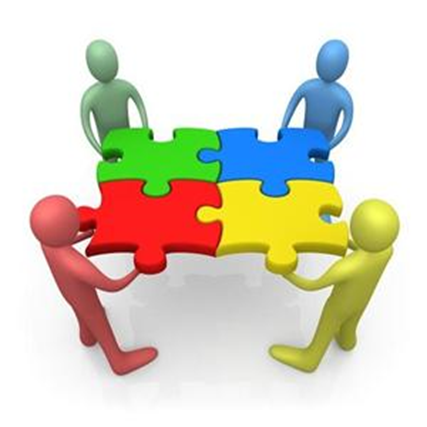 Dr. Israel I. KoppischDirector, Department of Special ServicesMargaret Hallett, Intervention Specialist Heather Dinklage, School Psychologist     Lauren Notestine, Speech and Language TherapistXXXX, Occupational Therapist                   Roye Durden, Licensed Social Worker / Behavior Specialist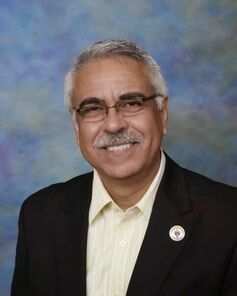 Dear Parents:This monthly edition of our FAMILY MATTERS NEWSLETTER is focused in trying to help parents understand the scope of all the special education services and to help them determine the need for these services provided their children are encountering difficulties in their growth or learning patterns. I sincerely hope the following information will help you or any relative whose children might be struggling at school. We’ve tried to present you the information in an easy way to understand. Nevertheless, always feel free to contact our offices in order to help you analyze your specific concerns and situation.  At AEE we are here to assist and support our families.Cordially, 
Dr. Israel I. KoppischDear Parents:This monthly edition of our FAMILY MATTERS NEWSLETTER is focused in trying to help parents understand the scope of all the special education services and to help them determine the need for these services provided their children are encountering difficulties in their growth or learning patterns. I sincerely hope the following information will help you or any relative whose children might be struggling at school. We’ve tried to present you the information in an easy way to understand. Nevertheless, always feel free to contact our offices in order to help you analyze your specific concerns and situation.  At AEE we are here to assist and support our families.Cordially, 
Dr. Israel I. KoppischMESSAGE FROM THE INTERVENTION SPECIALISTMargaret Hallettmhallett@aeetoledo.org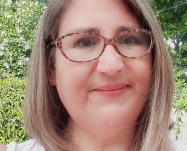 Greetings Families! Our professionals at AEE are continually observing your child. Our instructional staff or other professionals offering services at our school, may give your child written tests or talk personally with your child in order to determine their specific needs. They are trying to get a picture of the “whole child.” For example, they want to understand such aspects as:how well your child speaks and understands language;how your child thinks and behaves;how well your child adapts to changes in his or her environment;how well your child has done academically;how well your child functions in a number of areas, such as moving, thinking, learning, seeing, and hearing; andyour child’s job-related and other post-school interests and abilities.How does the school collect this information?The school collects information about your child from many different people and in many different ways. Tests are an important part of an evaluation, but they are only a part. The evaluation should also include:  the observations and opinions of professionals who have worked with your child; and your child’s medical history, when it relates to his or her performance in school; and your ideas about your child’s school experiences, abilities, needs, and behavior outside of school, and his or her feelings about school.The following people will be part of the team evaluating your child:You, as parents;  Your child, if appropriate;At least one regular education teacher, if your child is or may be participating in the regular educational environment;At least one of your child’s special education teachers or service providers;A school administrator who knows about policies for special education, about children with disabilities, about the general education curriculum (the curriculum used by students who do not have disabilities), and about available resources;Someone who can interpret the evaluation results and talk about what instruction may be necessary for your child;Individuals (invited by you or the school) who have knowledge or special expertise about your child;Representatives from any other agencies that may be responsible for paying for or providing transition services (if your child is age 16 or, if appropriate, younger and will be planning for life after high school); andOther qualified professionals.These other qualified professionals may be responsible for collecting specific kinds of information about your child. They may include:a school psychologist and/or an occupational therapist;a speech and language pathologist (sometimes called a speech therapist);a physical therapist and/or adaptive physical education therapist or teacher;a medical specialist; and others, if necessary.   Always remember—at AEE: we are here to assist you as a parent and help your child achieve his learning goals.  ALL CHILDREN CAN LEARN!Sincerely,Mrs. Margaret Hallett                               Greetings Families! Our professionals at AEE are continually observing your child. Our instructional staff or other professionals offering services at our school, may give your child written tests or talk personally with your child in order to determine their specific needs. They are trying to get a picture of the “whole child.” For example, they want to understand such aspects as:how well your child speaks and understands language;how your child thinks and behaves;how well your child adapts to changes in his or her environment;how well your child has done academically;how well your child functions in a number of areas, such as moving, thinking, learning, seeing, and hearing; andyour child’s job-related and other post-school interests and abilities.How does the school collect this information?The school collects information about your child from many different people and in many different ways. Tests are an important part of an evaluation, but they are only a part. The evaluation should also include:  the observations and opinions of professionals who have worked with your child; and your child’s medical history, when it relates to his or her performance in school; and your ideas about your child’s school experiences, abilities, needs, and behavior outside of school, and his or her feelings about school.The following people will be part of the team evaluating your child:You, as parents;  Your child, if appropriate;At least one regular education teacher, if your child is or may be participating in the regular educational environment;At least one of your child’s special education teachers or service providers;A school administrator who knows about policies for special education, about children with disabilities, about the general education curriculum (the curriculum used by students who do not have disabilities), and about available resources;Someone who can interpret the evaluation results and talk about what instruction may be necessary for your child;Individuals (invited by you or the school) who have knowledge or special expertise about your child;Representatives from any other agencies that may be responsible for paying for or providing transition services (if your child is age 16 or, if appropriate, younger and will be planning for life after high school); andOther qualified professionals.These other qualified professionals may be responsible for collecting specific kinds of information about your child. They may include:a school psychologist and/or an occupational therapist;a speech and language pathologist (sometimes called a speech therapist);a physical therapist and/or adaptive physical education therapist or teacher;a medical specialist; and others, if necessary.   Always remember—at AEE: we are here to assist you as a parent and help your child achieve his learning goals.  ALL CHILDREN CAN LEARN!Sincerely,Mrs. Margaret Hallett                               